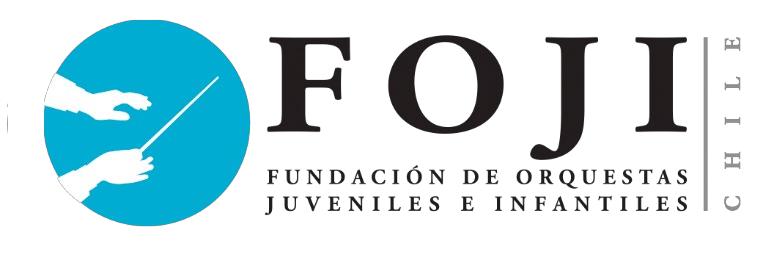 AUTORIZACIÓN(Sólo menores de edad)Quien suscribe (nombre completo), _______________________________________________ _RUT                                            __(padre/madre/tutor legal) ,domiciliado/a en  	                                                                                                    por medio del presente documento autorizo a mi hijo/a (nombre completo) 	de                      años de edad, a participar del presente concurso público, realizado por la FOJI, para postular a la Orquesta ___________________________________________________del “Programa de Becas Orquestas Propias 2022” con fecha               de ________________de 2021.Quien firme el presente documento actuará, para la FOJI, como Apoderado de postulante.NOMBRE COMPLETO                                                                                            FIRMAFundación de Orquestas Juveniles e Infantiles de Chile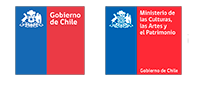 